Песна и текст  „Мојата ливада“Ливада зелена, цвет до цвет,                                         врапчиња, бумбари, пчелки во лет, тивко ми дошепна развигор мил, оваа пролет тој најсреќен бил. Куќата на Буба Мара е осамена. Таа се наоѓа во зелена ливада полна со цвеќиња, пеперутки, пчелки и дечиња кои си играат.Дополни го и обој го цртежот по твоја замисла и желба!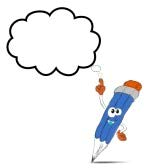 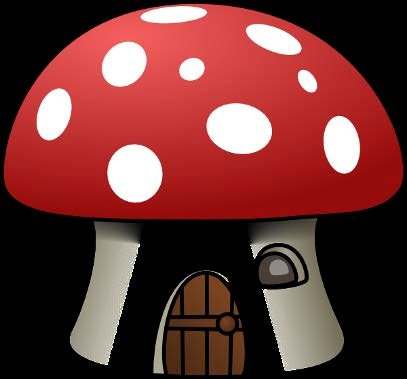 